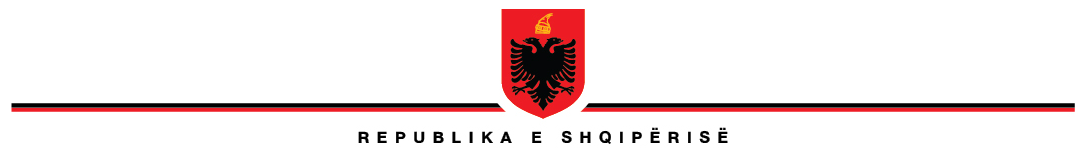 MINISTRIA E DREJTËSISË DREJTORIA E NDIHMËS JURIDIKE FALASNJOFTIM PËR KANDIDATËT FITUES TË POZICIONIT PUNONJËS ME TRAJNIM TË POSAÇËM PRANË QENDRËS SË SHËRBIMIT TË NDIHMËS JURIDIKE PARËSORE TIRANËNë zbatim të ligjit Nr. 111/2017, “Për ndihmën juridike garantuar nga shteti”, Kodit të Punës të Republikës së Shqipërisë si ”, si dhe Urdhrit nr.59 Prot., datë 25.03.2019, të Kryeministrit  të Republikës së Shqipërisë “Për miratimin e strukturës dhe organikës së Drejtorisë së Ndihmës Juridike Falas”, Drejtoria e Ndihmës Juridike Falas ju njofton se:Kandidatët e kualifikuar, pas fazës së shqyrtimit të dokumentacionit, u njoftuan në faqen zyrtare të Drejtorisë së Ndihmës Juridike Falas si dhe përmes emailit zyrtar të Drejtorisë së Ndihmës Juridike Falas mbi datën e zhvillimit të provimit me shkrim dhe intervistës më gojë.Rezulton se nuk u paraqitën ditën e intervistës:Zj. Hyjrie LazeZj. Kejsi Bici;Z. Xhojsi Mema.Kandidatët e kualifikuar, më datë 15.08.2021, zhvilluan provimin me shkrim dhe intervistën me gojë. Në përfundim të procesit të vlerësimit, Komisioni i ngritur me Urdhërin nr. 91 datë 30.08.2021 për “Zhvillimin e procesit të konkurimit për vende të lira pune në Qendrën e Shërbimit të Ndihmës Juridike Parësore Tiranë’’shpall fitues, për pozicionin, Punonjës me trajnim të posaçëm pranë Qendrës së Shërbimit të Ndihmës Juridike Parësore Tiranë kandidatët e poshtëshënuar. Kandidati/kandidatët fitues (në rend hierarkik sipas numrit më të lartë të pikëve) është/janë:Zj. Elona Musai;Zj. Kreuza Grabovaj;Zj. Esiona Zeneli;Zj. Blerina Greku.2 (Dy) kandidatët me pikë më të larta janë fitues të 2 (dy) pozicioneve të shpallura vakante.